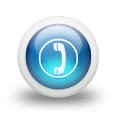 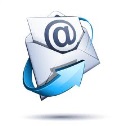 apexthe31@gmail.com				                                       +91-9996540426Seeking a competitive assignment with a leading organization of high repute, where I can contribute my potential ability to the organization’s growth & success.Career SummaryA highly efficient, hardworking and talented Mechanical Engineer with a comprehensive understanding of successfully overseeing and completing projects from conception to completion.Currently entitled as Assistant Engineerwith POSCO STEEL COIL PROCESSING CENTRE, Bawal DISTT. Rewari, Haryana.Good exposure in handling the complete project operations entailing planning, resource utilization, maintenance, quality management & manpower management.Possess a good team spirit, deadline orientated and having the ability to produce detailed technical specifications from client requirements.Well versed with MS Office (Word, Excel), ERP & familiarity with AUTOCAD and Internet Applications.Knowledge about T.W.B.(ROBOTIC LINE), SLITTER, MINI SHEAR,ROTARY SHEAR.Possesses sound communication and presentation skills with abilities in taking initiatives towards achieving organizational goals.Keen to do challenging jobs and work related to Mechanical Maintenance.Have a comprehensive Acquaintance of Robotics control and operations, LASER welding techniques.Well versed with ABB robotics, Trumpf Laser and Soutec T.w.b. solutions.Good Exposure in handling problem related to T.W.B. Work ExperiencePOSCO IDPC, Bawal, Rewari, Haryana.						June 2014-PresentAssistant Engineer                                                           (2year-8months)POSCO IDPC, Bawal, Rewari, Haryana.						June 2013-June 2014G.E.T                                                                                    (1year)TOTAL WORK EXPERIENCE                                                         3years- 8monthsResponsibilities:Planning, Monitoring&Controlling of all shop floor activities with optimum utilization of resources.To meet daily production targets with maximum utilization of resources.   Precede planning for all major, critical & customer specific requirements.Provide preventive action from the previous defects found at respective checkpoint.Productivity improvement through process improvement.Prepare Daily Production report.Coordination with Quality Control, Material Planning.Encourage the people for the 5s,Kaizen, QSS from various ways to increase the productivity, Cost reduction by monitoring process scrap.To achieve inventory control through rigorous Monitoring, Recording and controlling on daily basis.Scheduling &loading of machines as per requirement.To solve the all manufacturing issues at the shop floor.Identification & correction in minor stoppage.Raw Material and Finish good Handling.Timely Dispatch accordance to marketing team.Internal Audits of Plant.Manpower handling on shop floor.Trainings Attended:5S’ to make working process easy.Waste elimination and continual improvement.ISO/TS 16949:2009 Certification for internal Auditor.ISO 9001:2016 Certification for internal Auditor.Projects Undertaken:Enclosure of T.W.B. Line.Program and Tooling optimization for better outputs in Production.Identification of Daily useable goods and scrap items and making action Plan for reuse the items.Scholastics 2013			Bachelor of Technology (Mechanical Engineering), with 67% from			Desh Bhagat Engineering College affiliated to Punjab Technical University.2009			Senior Secondary studies (10+2), with 60% fromGuru Nanak Foundation Public School affiliated to C.B.S.E.2007			Matriculation (10th), with 76% from                                            Green well high school affiliated to P.S.E.B.Technical work in college:Attended Workshops of Robotics organized by my college.Project (Major) on Jet Engine (working).Fabricated robot named Tornado to use in Robo-wars Events.Fabricated robot named Player to use in Robo-soccer Events.Fabricated line following robot named Sheep to use in Line following Events.Fabricated robot named Moon-rover to use in Events of different terrains. Achievements:Mr. Fresher in Fresher’s party-2009 at my College.Participated in Technical Event Robo-wars Aranya-2010 at Thapar University and secured 4th position.Participated in Technical Events Robo-wars and Robo-soccer Aranya-2011 at Thapar University and secured 2nd position in both events.Participated in Project display in ISTE Annual Student Convention-2011 at Rayat and Bahara Ropar Campus and secured 3rd position.Participated in Technical Event Junkyard Wars Panache’12 at Shaheed Udham Singh Engineering College and secured 1st position.Participated in Technical Event Robo-wars in Robomania-2012 at G.G.I. Khanna and secured 3rd position.Participated in Technical Events Robo-wars and Mars-rover in our College & secured 1st and 3rd positions respectively.Participated in Technical Events Robo-wars and Land rover in Aranya-2012 in Thapar University and secured 2nd and 1st positions respectively.Personal DossierFather’s Name	:	Mr. Surinder SinghDate of Birth		:	4thJUNE 1991Gender 		:	MaleNationality		:	IndianLanguages		:	Hindi | English | Punjabi Address		:	# 25 Village Ramgarh P.O. Saphera District Patiala, Punjab 147001Current C.T.C.		:	2.80 LPA + IncentiveExpected C.T.C.	:	NegotiableNotice Period		:	45 DaysDeclarationI hereby confirm that the information given above is true and correct to the best of my knowledge.Date: 16/02/17Place:	Rewari (Haryana)		                                                 		GAGANDEEP SINGH